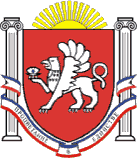 Администрация Новоандреевского сельского поселенияСимферопольского района Республики Крым_____________________________________________________________________________ПОСТАНОВЛЕНИЕ 27 июля 2015 г.  			        № 123			             с. НовоандреевкаОб утверждении Порядка учета граждан, нуждающихся в предоставлении жилых помещении по договорам найма жилых помещении жилищного фонда социального использования, в том числе порядок принятия на этот учет, отказа в принятии на него, снятия с такого учетаВ соответствии с Жилищным кодекса Российской Федерации, Федеральным законом от 6 октября 2003 года № 131 – ФЗ «Об общих принципах организации местного самоуправления в Российской Федерации» Законом Республики Крым «О регулировании некоторых вопросов в области жилищных отношений в Республики Крым от 06 июля 2015г. № 130-ЗРК/2015Администрация Новоандреевского  сельского поселения ПОСТАНОВЛЯЕТ:1. Утвердить Порядок учета граждан, нуждающихся в предоставлении жилых помещении по договорам найма жилых помещении жилищного фонда социального использования, в том числе порядок принятия на этот учет, отказа в принятии на него, снятия с такого учета2. Обнародовать настоящее постановление путем вывешивания его на информационной доске у здания Администрация Новоандреевского сельского поселения по адресу Республика Крым Симферопольский район, с. Новоандреевка, ул. Победы, 36.3. Постановление вступает в силу с момента его обнародования.Глава  администрации Новоандреевского сельского поселения                                 	       В.Ю. Вайсбейн Приложениек постановлению администрации Новоандреевского сельского поселенияСимферопольского района Республики Крымот27 июля 2015г. №123Порядокучета граждан, нуждающихся в предоставлении жилых помещении по договорам найма жилых помещении жилищного фонда социального использования, в том числе порядок принятия на этот учет, отказа в принятии на него, снятия с такого учета1. На учет граждан, нуждающихся в предоставлении жилых помещений по договорам найма жилых помещений жилищного фонда социального использования (далее нуждающиеся в жилых помещениях жилищного фонда социального использования) принимаются граждане, признанные по установленным частью 1 статьи 51 Жилищного кодекса Российской Федерации основаниям нуждающимися в жилых помещениях, и граждане, признанные нуждающимися в жилых помещениях социального использования по основаниям, установленным другими Федеральными законами, Указами Президента Российской Федерации, законами	Республики Крым или муниципальными актами Новоандреевского сельского совета в случае, если в соответствии со статьей 91 Жилищного кодекса Российской Федерации:1) доход гражданина и постоянно проживающих совместно с ним членом его семьи и стоимость подлежащего налогообложению их имущества, которые определяются органами местного самоуправления в порядке, установленном законом Республики Крым, не превышают максимальный размер, устанавливаемый органами местного самоуправления в порядке, установленном Законами Республики Крым Указанный максимальный размер не может превышать размер, позволяющий такому гражданину и таким членам его семьи приобрести жилое помещение в собственность за счет собственных средств; кредита или займа на приобретение жилого помещения на территории соответствующего муниципального образования;2) гражданин не признан и не имеет оснований быть признанным малоимущим в порядке, установленном Законом	Республики Крым «О порядке определения размера дохода, приходящегося на каждого члена семьи, и стоимости имущества, находящегося в собственности членов семьи и подлежащего налогообложению, в целях признания граждан малоимущими и предоставления им по договорам социального найма жилых помещений муниципального жилищного фонда».2. Учет нуждающихся в жилых помещениях жилищного фонда социальною использования осуществляется администрацией Новоандреевского сельского поселения на основании заявлений данных граждан, поданных ими в администрацию. 3. Граждане могут подать заявления о принятии на учет нуждающихся в жилых помещениях жилищного фонда социального использования на территории поселения не по месту своего жительства:а) в случае отнесения граждан к категориям работников организаций, осуществляющих на территории поселений деятельность в приоритетных отраслях экономики и испытывающих потребность в рабочей силе из других субъектов Российской Федерации и других поселенийб) при подаче заявления о принятии на учет нуждающихся в предоставлении жилых помещений частного жилищного фонда в наемном доме социального использования, для создания и (или) эксплуатации которого предоставлялась государственная поддержка - в случае отнесения граждан к одной или нескольким категориям граждан, указанных в  принимаемых или заключаемых в соответствии со статьей 91 Жилищного кодекса Российской Федерации решениях, актах и (или) договорах, устанавливающих цель использования здания в качестве наемного дома социального использования или изменяющих цель использования здания в качестве наемного дома социального использования или изменяющими цель использования наемного дома коммерческого использования в) при подаче заявления о принятии на учет нуждающихся в предоставлении жилых помещений частного жилищного фонда в наемном доме социального использования, для создания и (или) эксплуатации которого не предоставлялась государственная или муниципальная поддержка - в случае отнесения граждан к одной или нескольким категориям граждан, указанным в принимаемых или заключаемых в соответствии со статьей 91 Жилищного кодекса Российской Федерации решениях, актах и (или) договорах, устанавливающих цель использования здания в качестве наемного дома социального использования или изменяющих цель использования здания в качестве наемного дома социального использования или изменяющими цель использования наемного дома коммерческого использования.4. Принятие на учет недееспособных граждан осуществляется на основании заявлений о принятии на учет, поданных их законными представителями.5. В заявлении о принятии на учет гражданин указывает совместно проживающих с ним членов его семьи. Заявление подписывается всеми проживающими совместно с ним. дееспособными членами семьи.6. К заявлению прилагаются следующие документы:а) документы, подтверждающие - состав семьи (свидетельство о рождении, свидетельство о заключении брака, решение об усыновлении (удочерении), судебное решение о признании членом семьи и т.п.):б) документы, подтверждающие право быть признанным нуждающимся в жилом помещения, а именно:- выписка из домовой книги;- документы, подтверждающие право пользования жилым помещением, занимаемым заявителем и членами его семьи (свидетельство о праве собственности, договор, решение о предоставлении жилого помещения и т.н.);- выписка из кадастрового (технического) паспорта с поэтажным планом (при наличии) и экспликацией;- справка органов государственной регистрации о наличии или отсутствии жилых помещений на праве собственности по месту постоянного жительства членов семьи, предоставляемая каждым дееспособным членом семьи заявителя;- документы, подтверждающие размер дохода гражданина и постоянно проживающих совместно с ним членов его семьи и стоимости подлежащего налогообложению имуществаВсе документы предоставляются в копиях с одновременным предоставлением оригинала. Лицо, принимающее документы, заверяет копию документа после проверки ее соответствия оригиналу.Граждане, указанные в пункте 3 настоящего Порядка, освобождаются от предоставления документов, указанных в абзацах 2 5 подпункта «б» настоящего пункта, в отношении жилых помещении на территориях других субъектов Российской Федерации, занимаемых по договорам социального найма, договорам найма жилых помещений жилищного фонда социального использования и (или) принадлежащих им на праве собственности.7. Администрация Новоандреевского сельского поселения вправе проверять подлинность представленных гражданином документов, полноту и достоверность содержащихся в них сведений путем направления официальных запросов в органы государственной власти Российской Федерации, органы государственной власти субъектов Российской Федерации, органы местного самоуправления, государственные внебюджетные фонды, органы, осуществляющие государственную регистрацию индивидуальных предпринимателей, налоговые и таможенные органы, органы и учреждения федеральной государственной службы занятости населения, организации связи, другие органы и организации.8. Граждане, подающие заявление о принятии на учет нуждающихся в жилых помещениях жилищного фонда социального использования, несут ответственность за достоверность представленных ими сведений и документов в соответствии с законодательством Российской Федерации.9. Заявление гражданина регистрируется в реестре заявлений граждан, нуждающихся в жилом помещении жилищного фонда социального использования (далее - реестр заявлений).10. Гражданину, подавшему заявление о принятии на учет нуждающихся в жилом помещении жилищного фонда социального использования, выдается расписка в получении заявления и прилагаемых к такому заявлению документов с указанием их перечня и даты получения органом, осуществляющим принятие на учет.11. Администрация Новоандреевского сельского поселения рассматривает принятое заявление гражданина о принятии на учет нуждающихся в жилом помещениижилищного фонда социального использовании и прилагаемые к такому заявлению документы на предмет соответствия условиям, указанным в пункте 1 настоящего Порядка, и принимает по результатам такого рассмотрения решение о принятии на учет или об отказе в принятии на учет не позднее чем через тридцать рабочих дней со дня представления заявления и всех необходимых документов.12. Администрация Новоандреевского сельского поселения не позднее чем через три рабочих дня со дня принятия решения о принятии на учет выдаст или направляет гражданину, подавшему соответствующее заявление о принятии на учет, уведомление о принятии на учет.13. Отказ в принятии гражданина на учет нуждающихся в жилом помещении жилищного фонда социального использования допускается в случаях, когда:а) не представлены нее необходимые для постановки на учет документы:б) установлен факт представления заведомо недостоверной информации:в) предоставлены документы, на основании которых гражданин не может быть признан нуждающимся в жилом помещении жилищного фонда социального использования14. Решение об отказе в принятии на учет выдается или направляется гражданину, подавшему соответствующее заявление о принятии на учет, не позднее чем через три рабочих дня со дня принятия такого решения.15. Отказ в принятии на учет может быть обжалован гражданином в порядке, установленном законодательством Российской Федерации,16. Граждане могут приниматься на учет со дня принятия соответствующего решения главой муниципального образования или иного уполномоченного органа,17. При рассмотрении заявлений, поданных несколькими гражданами одновременно (в один день), их очередность определяется по времени подачи заявления с полным комплектом необходимых документов.18. Принятые на учет граждане включаются в реестр граждан, принятых на учет нуждающихся в жилом помещении жилищного фонда социального использования (далее - реестр учета), который ведет уполномоченный специалист администрации Новоандреевского сельского поселения19. В реестре учета не допускаются подчистки. Поправки и изменения, вносимые па основании документов, заверяются должностным лицом, на которое возложена ответственность за ведение учета нуждающихся в жилом помещении жилищного фонда социального использования.20. На каждого гражданина, принятого на учет, заводится учетное дело, я котором содержатся все предоставленные им необходимые документы. Учетному делу присваивается номер, соответствующий номеру в реестре учета.21. Администрация Новоандреевского сельского поселения обеспечивает надлежащее хранение реестра заявлений и реестра учета, а также списков и учетных дел граждан, состоящих на учете нуждающихся в жилом помещении жилищного фонда социального использования.22. Реестры учета, списки граждан, состоящих на учете нуждающихся в жилом помещении жилищного фонда социального использования, и их учетные дела хранятся десять лет после предоставления жилого помещения.23. При заключении договоров найма жилых помещений жилищного фонда социального использования граждане, состоящие на учете нуждающихся в жилом помещении жилищного фонда социального использования, не ранее чем за три месяца до даты заключения данных договоров представляют в орган местного самоуправления сведения, подтверждающие его статус нуждающегося в жилом помещении жилищного фонда социального использования, в следующем порядке:а) в случае, если у гражданина за истекший период не произошло изменений в ранее представленных сведениях, гражданин предоставляет расписку, которой он подтверждает неизменность ранее предоставленных им сведений.б) в случае, если в составе сведений о гражданине произошли изменения, гражданин обязан предоставить новые документы, подтверждающие произошедшие изменения. В  этом случае орган местного самоуправления должен осуществить проверку обоснованности признания гражданина нуждающимся в жилом .помещении жилищного фонда социального использования с учетом новых предоставленных документов.24. Право состоять на учете в качестве нуждающихся в жилых помещениях жилищного фонда социального использования сохраняется за гражданами до получения ими жилых помещений по договорам найма жилого помещения жилищного фонда социального использования или до выявления оснований для снятия с учета,25. Граждане снимаются с учета в качество нуждающихся в жилых помещениях жилищного фонда социального использования в случае:а) подачи ими по месту учета заявления о снятии с учета;б) утраты ими оснований, дающих им право на получение, жилого помещения по договору найма жилого помещения в жилищном фонде социального использования;в) их выезда в другое муниципальное образование для постоянного проживания;г) выявления в представленных ими документах в орган, осуществляющий принятие на учет, сведений, не соответствующих действительности и послуживших основанием принятия на учет, а также неправомерных действий должностных лиц органа, осуществляющего принятие на учет, при решении вопроса о принятии на учет.26. Решение о снятии с учета гражданина, нуждающегося в жилом помещении жилищного фонда социального использования, должно содержать основания снятия с такого учета. Решения о снятии с учета нуждающихся в жилых помещениях жилищного фонда социального использования выдаются или направляются гражданам, в отношении-которых приняты такие решения, не позднее чем через три рабочих дня со дня принятия таких решений и могут быть обжалованы указанными гражданами в порядке, установленном законодательством Российской Федерации.27. Если после снятия с учета по основаниям, указанным в пункте 25 настоящего Порядка, у гражданина вновь возникло право принятия на учет нуждающихся в жилом помещении жилищного фонда социального использования, то принятие на учет производится по основаниям, указанным в пункте 1 настоящего Порядка.В Администрацию Новоандреевского сельского поселения                           от_____________________________________________________                                                            (фамилия, имя, отчество гражданина,  являющегося заявителем)                               проживающего по адресу:________________________________                               _______________________________________________________Заявление о принятии на учет в качестве нуждающегося в улучшении жилищных условий 1. Прошу принять меня на учет в качестве нуждающегося в улучшении жилищных условий  муниципального (государственного) жилищного фонда по основанию (основаниям): 1) отсутствие жилого помещения по договору социального найма и (или) на праве собственности; 2) обеспеченность общей площадью жилого помещения на одного члена семьи ниже учетной нормы; 3) проживание в помещении, не отвечающем установленным для жилых помещений требованиям; 4) иное____________________________________________________________ 2. Члены семьи (с указанием фамилии, имени, отчества, даты рождения и отношения к заявителю): 1)_________________________________________________________________ 2)_________________________________________________________________ 3)_________________________________________________________________ 4)__________________________________________________________________5)___________________________________________________________________6)___________________________________________________________________и т.д. 3. С заявлением представляю следующие документы:1)_________________________________________________________________ 2)_________________________________________________________________ 3)_________________________________________________________________ 4)__________________________________________________________________Согласны на проверку органом, осуществляющим принятие на учет, представленных нами сведений. Настоящим заявлением даем согласие на обработку персональных данных.4. Согласны на предоставление жилого помещения по договору социального найма с учетом площади занимаемых нами на праве собственности жилых помещений. 5. Я и члены моей семьи на момент подачи заявления бюджетные средства на приобретение или строительство жилого помещения не получали, от органа государственной власти или органа местного самоуправления земельный участок для строительства жилого дома нам не предоставлялся. 6. Обязуемся: 1) в сроки, установленные Законом Республики Крым от 26 .06.2015 № _____ «О регулировании некоторых вопросов в области жилищных отношений в Республике Крым», сообщать об утрате оснований, дающих право на предоставление жилого помещения; Подписи заявителя и совершеннолетних членов его семьи: ДатаФормареестра заявлений граждан, нуждающихся в предоставлении жилых помещений по договорам найма жилых помещений жилищного фонда социального использованияРеестр заявлений граждан, нуждающихся в предоставлении жилых помещений жилищного фонда социального использованиямуниципального образования Новоандреевское сельское поселение Симферопольского района Республики КрымФорма реестра граждан, принятых на учет в качестве нуждающихся в предоставлении жилых помещений по договорам найма жилых помещений жилищного фонда социального использованияРеестр граждан, принятых на учет в качественуждающихся в предоставлении жилых помещений по договорам найма жилых помещений жилищного фонда социального использования№п/пДата поступления заявленияДанные о заявителе и членах его семьиДанные о заявителе и членах его семьиДанные о заявителе и членах его семьиДанные о заявителе и членах его семьиПодпись заявителя в получении расписки и дата ее получения Сведения о принятии на учет или отказе в удовлетворении заявления и основания отказа №п/пДата поступления заявленияФИО заявителя и совместно проживающих с ним членов его семьи, сведения о документе удостоверяющем личностьМесто постоянного проживанияЧисло, месяц, год рожденияСтепень родства к заявителюПодпись заявителя в получении расписки и дата ее получения Сведения о принятии на учет или отказе в удовлетворении заявления и основания отказа 12345678№п/пДата поступления заявленияДанные о заявителе и членах его семьиДанные о заявителе и членах его семьиДанные о заявителе и членах его семьиДанные о заявителе и членах его семьиСведения о принятии граждан на учет в качественуждающихся в предоставлении жилых помещенийСведения о принятии граждан на учет в качественуждающихся в предоставлении жилых помещенийСведения о предоставлении жилого помещения жилищного фонда социального использования или снятии с учета нуждающихся в предоставлении жилых помещений жилищного фонда социального использования№п/пДата поступления заявленияФИО заявителя и совместно проживающих с ним членов его семьи, сведения о документе удостоверяющем личностьМесто постоянного проживанияЧисло, месяц, год рожденияСтепень родства к заявителюДата принятия на учетРеквизиты решения о постановки на учетСведения о предоставлении жилого помещения жилищного фонда социального использования или снятии с учета нуждающихся в предоставлении жилых помещений жилищного фонда социального использования